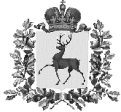 Управление образования, спорта и молодежной политики администрации Тоншаевского  муниципального района Нижегородской областиПРИКАЗ 05.04.2019                                                                                                        № 259-одО проведении конкурса исследовательских, творческих, научных работ  «История поселка, в котором я живу»В целях формирования у молодых граждан социально – значимых ценностей, взглядов и убеждений, уважения к историко – культурному наследию своей Родины, своего края, своей семьип р и к а з ы в а ю:1.Информационно-методическому кабинету управления образования, спорта и молодежной  политики администрации Тоншаевского муниципального района Нижегородской области провести конкурс исследовательских, творческих, научных работ  «История поселка, в котором я живу» (далее – Конкурс)2. Утвердить прилагаемое Положение Конкурса  (приложение 1). 3. Руководителям образовательных учреждений обеспечить условия для участия образовательных учреждений в конкурсе. 4.Контроль  исполнения приказа оставляю за собой.Начальник управления                                                            М.Р.ЧурашоваПриложение 1к приказу № 259-од от 05.04.2019гПоложениеО конкурсе исследовательских, творческих, научных работ  «История поселка, в котором я живу»ОБЩИЕ ПОЛОЖЕНИЕКонкурс исследовательских, творческих, научных работ  «История поселка, в котором я живу» (далее – Конкурс) проводится  информационно - методическим кабинетом  управления образования, спорта и молодежной политики администрации Тоншаевского муниципального района Нижегородской области.2.ЦЕЛИ И ЗАДАЧИЦель Конкурса:Формирования у молодых граждан социально-значимых ценностей, взглядов и убеждений, уважения к историко-культурному наследию своей Родины, своего края, своей семьи. Задачи:- поиск оптимальных форм патриотического и духовного воспитания молодежи на основе изучения исторического наследия современного общества;-  стимулирование, развитие и пропаганда различных форм краеведческой деятельности;- изучение (обращения к истории своего края)  истории местного самоуправления в регионах;-  выявление, сопровождение и поддержка талантливых молодых граждан, активно участвующих в изучении и сохранении  истории создания, развития и осуществлении местного самоуправления родного края.3.УЧАСТНИКИ КОНКУРСА В  Конкурсе принимают участие обучающиеся образовательных организаций Тоншаевского муниципального района. Конкурс проводится по следующим возрастным группам:1 возрастная группа – от 11 до 14 лет;2 возрастная группа – от 15 до 18 лет.4. ПОРЯДОК ПРОВЕДЕНИЯ ВСЕРОССИЙСКОГО КОНКУРСА4.1.  Подача заявок  и работ на муниципальный  этап Конкурса проводится  с 10 апреля по 26 мая  2019 года на электронную почту imksoloviova@yandex.ru  с пометкой теме письма «История поселка в котором я живу» и на адрес: ул.М.Горького д.4 в информационно – методический кабинет.Для участия в Конкурсе направляются:- согласие на обработку персональных данных несовершеннолетнего (Приложение 1);- согласие на некоммерческое использование работ (Приложение 2);- электронные версии работ  участников образовательных организаций.4.2.Заявки и конкурсные работы, присланные после 26 мая 2019 года, не принимаются и не рассматриваются. 4.3. Рассмотрение материалов жюри конкурса и определение победителей муниципального этапа производится с  26 мая по  31 мая 2019 года. 4.4.Работы, оформленные с нарушением требований, или работы, поступившие позднее указанного срока, не участвуют в Конкурсе.По итогам конкурса в каждой возрастной группе победители  награждаются дипломами. Координатор Конкурса: методист по воспитательной работе ИМК Соловьева Екатерина Вячеславовна (2-15-78).5. НОМИНАЦИИ КОНКУРСА5.1. Конкурс проходит в трех номинациях:Первая номинация – видеорепортаж на тему: «История поселка в котором я живу»;Вторая номинация – исследование на тему: «История поселка в котором я живу»;Третья номинация – литературное произведение «История поселка в котором я живу»;6. ТРЕБОВАНИЯ ПРЕДСТАВЛЯЕМЫХ РАБОТНА КОНКУРС6.1.  На муниципальный этап Конкурса: - в первой номинации принимаются работы в формате  видеофильма (хронометраж   до 7  минут).- во второй  номинации требования к оформлению: работа объемом — 5-20 печатных страниц формата А4, шрифт – 14 кегль; интервал - 1,5; шрифт – Times New Roman; поля: слева – 2,75 см, справа – 2,2 см, сверху – 3 см, снизу – 2 см; нумерация страниц – нижний колонтитул (справа) презентация формата Power Point (не более 10-15 слайдов). Учитывая, что презентация может быть использована для публичного показа, при ее изготовлении необходимо предусмотреть «титры», указать авторов, научных руководителей, консультантов презентации.6.2.  Присланные на Конкурс работы не рецензируются и не возвращаются. 7. ОЦЕНКА РАБОТ И ОПРЕДЕЛЕНИЕ ПОБЕДИТЕЛЕЙ7.1. При определении победителей Конкурса жюри руководствуется следующими критериями:соответствие представленных материалов целям, задачам и тематике Конкурса;отражение национальных традиций и особенностей местного самоуправления;использование архивных материалов;историческая ценность;исследовательский характер работы;возможность использования представленной работы в качестве, методического пособия, рекомендаций;наличие воспитательной и образовательной составляющей в конкурсных материалах; возможность использования представленной практики в  жизни местного сообщества.7.2.  По каждому критерию выставляются баллы: от 0 до 10. 8. ПОРЯДОК ОПРЕДЕЛЕНИЯ И НАГРАЖДЕНИЯ ПОБЕДИТЕЛЕЙ КОНКУРСА8.1. По итогам Конкурса, жюри определяет участников в каждой из номинации. 8.2. Участникам  вручаются Сертификаты участника Конкурса.  8.3. Победители и призеры награждаются Дипломами Конкурса.8.4. Научные руководители победителей Конкурса награждаются Сертификатами Конкурса. 9.ЖЮРИ КОНКУРСА1.Чернышова С.А – заведующая информационно – методическим кабинетом;2.Соловьева Е.В – специалист информационно – методического кабинета;3. Самойлова Е.В – методист Тоншаевского РЦДТ;4. Деревкова Н.Л – специалист информационно – методического кабинета.ЗАЯВКАО проведении конкурсаисследовательских, творческих, научных работ«История поселка, в котором я живу»Название (полное) учреждения__________________________________Полный адрес учреждения______________________________________Ф.И.О. конкурсанта (полностью)_______________________________________________________________________________________________Контактный телефон, адрес электронной почты конкурсанта________________________________________________________________________Номинация		________________Название работы_______________________________________________Дата заполнения "	"	2019 г.Ф.И.О. руководителя учреждения 	            Подпись	Приложение 1К Положению о Конкурсе «История поселка в котором я живу»Согласие на обработку персональных данных несовершеннолетнегоЯ, ___________________________________________________________                                                  (фамилия, имя, отчество – мать, отец, опекун и т.д)Проживающий (ая) о адресу _____________________________________Место регистрации ______________________________________________Наименование документа, удостоверяющего личность _____________, серия ________ номер _________ выдан ________________________________________ дата выдачи ____________________, выражаю свое согласие на обработку персональных данных _______________________________________________(фамилия, имя, отчество, дата рождения несовершеннолетнего), чьим законным представителем я являюсь, а также моих следующих персональных данных: фамилия, имя, отчество, год, месяц, дата рождения, адрес регистрации, паспортные данные (далее – персональные данные)  Информационно – методическому кабинету управления образования, спорта и молодежной политики администрации Тоншаевского муниципального района, для сформирования всех необходимых документов, требующих в процессе проведения конкурса   «История поселка в котором я живу» (далее – Конкурс), а также последующих мероприятий, сопряженных с Конкурсом с учетом действующего законодательства.     Я оставляю за собой право в случае неправомерного использования предоставленных моих и персональных данных личности, официальным представителем которой я являюсь, согласие отозвать, представив в адрес Центра письменное заявление.            ______________                          дата ________________________  /_____________________/   (подпись законного представителя несовершеннолетнего)   ( фамилия, имя, отчество)Приложение 2Согласие на некоммерческое использование конкурсных работЯ, (ФИО) _____________________________________________Согласен (согласна) на некоммерческое использование работы моего сына (дочери) ФИО ________________________________________________Участника Конкурса «История поселка в котором я живу»_____________          дата _______________________ /____________________________/(подпись законного представителя                     (фамилия, имя, отчество)несовершеннолетнего)